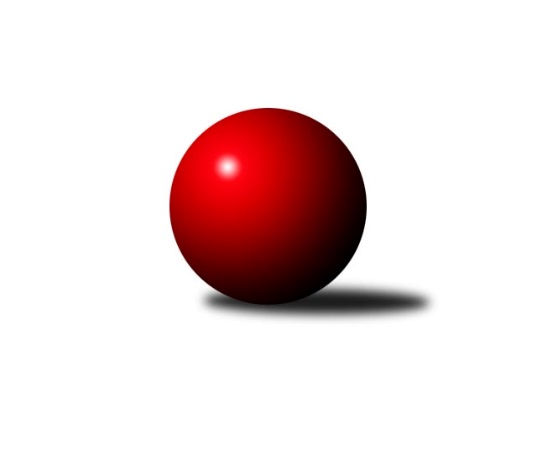 Č.8Ročník 2021/2022	22.10.2021Nejlepšího výkonu v tomto kole: 1805 dosáhlo družstvo: HKK Olomouc DOkresní přebor OL PV 2021/2022Výsledky 8. kolaSouhrnný přehled výsledků:KK Troubelice B	- TJ Tatran Litovel C	6:4	1533:1512		20.10.TJ Prostějov D	- KK Lipník B	4:6	1569:1589		21.10.SK Sigma A	- TJ Sokol Horka nad Moravou	6:4	1619:1604		21.10.KK Šternberk 	- SK Sigma C	4:6	1584:1595		22.10.KK Troubelice A	- HKK Olomouc E	8:2	1530:1424		22.10.Tabulka družstev:	1.	SK Sigma A	7	6	0	1	48 : 22 	 	 1581	12	2.	HKK Olomouc D	7	5	0	2	46 : 24 	 	 1662	10	3.	KK Šternberk	6	5	0	1	38 : 22 	 	 1625	10	4.	TJ Sokol Horka nad Moravou	7	5	0	2	42 : 28 	 	 1658	10	5.	KK Lipník B	6	4	0	2	38 : 22 	 	 1573	8	6.	SK Sigma C	6	4	0	2	36 : 24 	 	 1627	8	7.	KK Troubelice B	7	4	0	3	32 : 38 	 	 1572	8	8.	KK Troubelice A	7	2	0	5	30 : 40 	 	 1574	4	9.	Sokol Přemyslovice C	5	1	1	3	23 : 27 	 	 1629	3	10.	TJ Tatran Litovel C	6	1	1	4	23 : 37 	 	 1459	3	11.	TJ Prostějov D	5	1	0	4	18 : 32 	 	 1533	2	12.	TJ Prostějov C	6	1	0	5	18 : 42 	 	 1398	2	13.	HKK Olomouc E	7	1	0	6	18 : 52 	 	 1451	2Podrobné výsledky kola:	 KK Troubelice B	1533	6:4	1512	TJ Tatran Litovel C	Jan Smékal	 	 196 	 207 		403 	 2:0 	 348 	 	165 	 183		Vlastimil Kozák	Pavel Řezníček	 	 207 	 176 		383 	 0:2 	 412 	 	207 	 205		Jiří Kráčmar	Drahoslav Smékal	 	 154 	 214 		368 	 2:0 	 364 	 	171 	 193		Jiří Vrobel	Miloslav Vaculík	 	 192 	 187 		379 	 0:2 	 388 	 	201 	 187		Dušan Žouželkarozhodčí:  Vedoucí družstevNejlepší výkon utkání: 412 - Jiří Kráčmar	 TJ Prostějov D	1569	4:6	1589	KK Lipník B	Jana Kührová	 	 186 	 193 		379 	 0:2 	 421 	 	217 	 204		Jaroslav Koppa	Eva Paňáková	 	 198 	 220 		418 	 2:0 	 394 	 	204 	 190		Michal Mainuš	Denisa Nováková	 	 182 	 194 		376 	 2:0 	 341 	 	154 	 187		Vojtěch Onderka	Martin Spisar	 	 193 	 203 		396 	 0:2 	 433 	 	209 	 224		Jaroslav Peřinarozhodčí:  Vedoucí družstevNejlepší výkon utkání: 433 - Jaroslav Peřina	 SK Sigma A	1619	6:4	1604	TJ Sokol Horka nad Moravou	Milan Král	 	 209 	 205 		414 	 2:0 	 368 	 	178 	 190		Aleš Zaoral	Petr Vašíček	 	 199 	 202 		401 	 0:2 	 405 	 	193 	 212		Jiří Vodák	Jiří Malíšek	 	 227 	 230 		457 	 2:0 	 398 	 	209 	 189		Miroslav Rédl	Jaroslav Pospíšil	 	 166 	 181 		347 	 0:2 	 433 	 	230 	 203		František Zatloukalrozhodčí:  Vedoucí družstevNejlepší výkon utkání: 457 - Jiří Malíšek	 KK Šternberk 	1584	4:6	1595	SK Sigma C	Josef Klaban	 	 196 	 178 		374 	 0:2 	 407 	 	200 	 207		Karel Zvěřina	Svatopluk Opavský	 	 192 	 195 		387 	 0:2 	 451 	 	223 	 228		Petr Hájek	Petr Pick	 	 197 	 228 		425 	 2:0 	 372 	 	171 	 201		František Baslar	Jiří Miller	 	 207 	 191 		398 	 2:0 	 365 	 	181 	 184		Miroslav Hycrozhodčí:  Vedoucí družstevNejlepší výkon utkání: 451 - Petr Hájek	 KK Troubelice A	1530	8:2	1424	HKK Olomouc E	Jozef Gubala	 	 193 	 173 		366 	 2:0 	 340 	 	161 	 179		Marie Říhová	Jiří Maitner	 	 186 	 202 		388 	 2:0 	 344 	 	179 	 165		Aneta Krzystková	Jana Suralová	 	 198 	 182 		380 	 0:2 	 390 	 	183 	 207		Zbyněk Sobota	Miroslav Kubáč	 	 190 	 206 		396 	 2:0 	 350 	 	171 	 179		Alena Kopeckározhodčí:  Vedoucí družstevNejlepší výkon utkání: 396 - Miroslav KubáčPořadí jednotlivců:	jméno hráče	družstvo	celkem	plné	dorážka	chyby	poměr kuž.	Maximum	1.	Petr Pick 	KK Šternberk 	464.63	306.5	158.1	5.9	4/4	(516)	2.	Radek Hejtman 	HKK Olomouc D	451.60	313.7	137.9	3.7	5/5	(479)	3.	Petr Hájek 	SK Sigma C	451.50	302.5	149.0	1.6	4/4	(482)	4.	František Zatloukal 	TJ Sokol Horka nad Moravou	436.00	295.8	140.3	6.0	4/4	(466)	5.	Zdeněk Zapletal 	TJ Prostějov D	433.50	300.0	133.5	7.5	2/3	(473)	6.	Jiří Vodák 	TJ Sokol Horka nad Moravou	429.88	294.3	135.6	6.1	4/4	(470)	7.	Jiří Malíšek 	SK Sigma A	429.44	306.9	122.6	7.1	3/3	(457)	8.	Petr Vašíček 	SK Sigma A	427.11	293.7	133.4	9.3	3/3	(463)	9.	Jiří Maitner 	KK Troubelice A	424.61	291.1	133.6	6.8	3/3	(461)	10.	Petr Mandl 	HKK Olomouc D	422.00	294.1	127.9	9.5	4/5	(449)	11.	Michal Svoboda 	HKK Olomouc D	421.50	299.0	122.5	9.2	5/5	(464)	12.	Jiří Kráčmar 	TJ Tatran Litovel C	420.25	294.2	126.1	9.1	4/5	(464)	13.	Jiří Ocetek 	-- volný los --	419.60	282.9	136.7	7.3	5/5	(451)	14.	Oldřich Pajchl 	Sokol Přemyslovice C	418.67	295.0	123.7	11.4	5/5	(496)	15.	Jaroslav Koppa 	KK Lipník B	417.25	294.5	122.8	8.3	4/5	(427)	16.	Miloslav Vaculík 	KK Troubelice B	415.28	291.5	123.8	9.3	3/3	(446)	17.	Karel Zvěřina 	SK Sigma C	414.81	289.7	125.1	9.1	4/4	(473)	18.	Aleš Zaoral 	TJ Sokol Horka nad Moravou	412.31	293.1	119.3	11.8	4/4	(457)	19.	Pavel Černohous 	TJ Prostějov C	412.25	297.4	114.8	10.3	4/5	(452)	20.	Vlastimil Hejtman 	HKK Olomouc D	411.80	291.9	119.9	7.9	5/5	(437)	21.	Magda Leitgebová 	TJ Prostějov D	410.67	290.2	120.5	8.8	3/3	(429)	22.	Zbyněk Sobota 	HKK Olomouc E	410.42	279.3	131.1	8.8	4/4	(431)	23.	Jaroslav Peřina 	KK Lipník B	407.53	290.7	116.8	10.3	5/5	(433)	24.	František Kropáč 	KK Troubelice A	407.50	272.5	135.0	7.5	2/3	(448)	25.	Eva Paňáková 	TJ Prostějov D	407.00	288.6	118.4	7.8	3/3	(419)	26.	Jan Smékal 	KK Troubelice B	406.67	292.9	113.8	11.6	3/3	(459)	27.	Josef Šilbert 	-- volný los --	404.50	283.7	120.8	9.8	5/5	(441)	28.	Marek Čépe 	TJ Prostějov C	404.33	287.3	117.0	11.3	4/5	(446)	29.	Kamil Vinklárek 	KK Šternberk 	403.33	277.0	126.3	8.8	3/4	(426)	30.	Miroslav Kubáč 	KK Troubelice A	399.50	285.3	114.2	12.8	2/3	(414)	31.	Vlastimil Štěbra 	TJ Prostějov D	399.00	282.5	116.5	9.5	2/3	(407)	32.	Milan Král 	SK Sigma A	398.00	287.3	110.7	10.8	3/3	(414)	33.	Jiří Miller 	KK Šternberk 	396.00	280.6	115.4	10.4	3/4	(411)	34.	Pavel Řezníček 	KK Troubelice B	392.67	279.9	112.7	10.6	3/3	(426)	35.	Dušan Žouželka 	TJ Tatran Litovel C	391.93	282.5	109.4	12.5	5/5	(461)	36.	Bohuslav Toman 	Sokol Přemyslovice C	391.80	283.6	108.2	11.0	5/5	(428)	37.	František Všetička 	-- volný los --	390.50	276.8	113.7	10.2	3/3	(419)	38.	Miroslav Hyc 	SK Sigma C	390.38	276.9	113.5	10.2	4/4	(467)	39.	Miroslav Rédl 	TJ Sokol Horka nad Moravou	388.75	289.9	98.9	13.3	4/4	(407)	40.	Jan Tögel 	-- volný los --	388.57	287.2	101.3	14.1	3/3	(444)	41.	Miroslav Machalíček 	-- volný los --	385.40	277.7	107.7	12.2	3/3	(419)	42.	Josef Klaban 	KK Šternberk 	384.56	276.0	108.6	13.8	3/4	(426)	43.	Zdeněk Chudožilov 	TJ Prostějov C	383.00	280.5	102.5	14.0	4/5	(422)	44.	Denisa Nováková 	TJ Prostějov D	379.67	276.1	103.6	11.5	3/3	(402)	45.	Jaroslav Peřina 	SK Sigma C	378.22	276.3	101.9	11.3	3/4	(392)	46.	Alena Kopecká 	HKK Olomouc E	377.50	267.9	109.6	9.6	4/4	(415)	47.	Josef Čapka 	TJ Prostějov C	374.58	264.8	109.8	14.8	4/5	(421)	48.	Jana Suralová 	KK Troubelice A	371.93	267.7	104.3	14.9	3/3	(393)	49.	Miroslav Kotráš 	KK Troubelice A	369.42	261.0	108.4	14.3	3/3	(415)	50.	Alena Machalíčková 	-- volný los --	363.50	261.8	101.7	12.8	3/3	(415)	51.	Vlastimil Kozák 	TJ Tatran Litovel C	362.90	265.2	97.7	14.0	5/5	(417)	52.	Vojtěch Onderka 	KK Lipník B	362.88	263.0	99.9	14.1	4/5	(392)	53.	Jan Šívr 	-- volný los --	362.10	266.2	95.9	14.3	5/5	(409)	54.	Jana Kührová 	TJ Prostějov D	361.75	268.3	93.5	16.3	2/3	(379)	55.	Jitka Sobotová 	-- volný los --	360.30	265.2	95.1	18.0	5/5	(394)	56.	Drahoslav Smékal 	KK Troubelice B	358.50	254.4	104.1	12.8	3/3	(392)	57.	Martin Spisar 	TJ Prostějov D	355.75	259.5	96.3	14.0	2/3	(396)	58.	Jaroslav Pospíšil 	SK Sigma A	351.89	262.3	89.6	16.5	3/3	(390)	59.	Marie Říhová 	HKK Olomouc E	346.25	251.1	95.1	12.1	4/4	(374)		Jiří Zapletal 	Sokol Přemyslovice C	424.44	304.0	120.4	9.4	3/5	(446)		Michal Sosík 	TJ Prostějov C	411.75	300.3	111.5	8.5	2/5	(437)		Pavel Močár 	Sokol Přemyslovice C	404.50	289.7	114.8	10.0	2/5	(456)		Martin Sekanina 	KK Lipník B	398.11	279.2	118.9	9.7	3/5	(410)		Vít Zapletal 	Sokol Přemyslovice C	397.00	264.5	132.5	9.0	2/5	(400)		Michal Mainuš 	KK Lipník B	394.00	265.0	129.0	8.0	1/5	(394)		Martin Uličník 	TJ Sokol Horka nad Moravou	389.00	271.0	118.0	7.7	1/4	(414)		Ondřej Smékal 	Sokol Přemyslovice C	388.00	297.0	91.0	10.0	1/5	(388)		Milan Dvorský 	Sokol Přemyslovice C	386.50	290.5	96.0	14.5	2/5	(401)		Jiří Vrobel 	TJ Tatran Litovel C	382.33	265.3	117.0	11.3	3/5	(431)		Stanislav Feike 	TJ Prostějov C	379.00	274.0	105.0	14.0	1/5	(379)		Viktor Hula 	KK Troubelice B	377.00	280.5	96.5	13.0	1/3	(395)		Michal Dolejš 	KK Lipník B	376.00	267.5	108.5	10.5	2/5	(405)		Daniel Kolář 	KK Lipník B	375.00	276.0	99.0	9.0	1/5	(375)		Jozef Gubala 	KK Troubelice A	374.00	274.0	100.0	11.0	1/3	(382)		Svatopluk Opavský 	KK Šternberk 	367.50	268.3	99.3	16.3	2/4	(387)		Lubomír Blinka 	TJ Tatran Litovel C	364.17	250.5	113.7	14.0	3/5	(405)		Helena Hejtmanová 	HKK Olomouc D	363.00	268.5	94.5	15.0	2/5	(380)		Antonín Jánoš 	HKK Olomouc E	358.00	259.0	99.0	8.0	1/4	(358)		Luboš Brázda 	-- volný los --	357.00	259.0	98.0	15.0	1/3	(357)		František Baslar 	SK Sigma C	356.50	249.0	107.5	12.5	2/4	(372)		Jaromír Vémola 	KK Šternberk 	348.00	250.0	98.0	16.0	1/4	(348)		Jaroslav Pěcha 	KK Lipník B	347.00	242.0	105.0	12.0	1/5	(347)		Jaroslav Kopáč 	HKK Olomouc D	339.00	226.5	112.5	17.5	1/5	(340)		Jan Oprštěný 	-- volný los --	321.00	247.0	74.0	20.0	1/5	(321)		Aneta Krzystková 	HKK Olomouc E	320.25	233.9	86.4	19.0	2/4	(356)		Lucie Slavíková 	HKK Olomouc E	312.50	245.5	67.0	24.5	2/4	(325)Sportovně technické informace:Starty náhradníků:registrační číslo	jméno a příjmení 	datum startu 	družstvo	číslo startu17502	Miroslav Hyc	22.10.2021	SK Sigma C	7x20090	Karel Zvěřina	22.10.2021	SK Sigma C	7x23282	Jaroslav Pospíšil	21.10.2021	SK Sigma A	8x
Hráči dopsaní na soupisku:registrační číslo	jméno a příjmení 	datum startu 	družstvo	25138	Michal Mainuš	21.10.2021	KK Lipník B	Program dalšího kola:9. kolo28.10.2021	čt	17:00	TJ Tatran Litovel C - SK Sigma A				-- volný los -- - KK Šternberk 	28.10.2021	čt	17:00	KK Lipník B - Sokol Přemyslovice C	29.10.2021	pá	17:00	HKK Olomouc D - TJ Prostějov D				HKK Olomouc E - -- volný los --	29.10.2021	pá	17:00	TJ Sokol Horka nad Moravou - KK Troubelice A	29.10.2021	pá	20:30	SK Sigma C - TJ Prostějov C				-- volný los -- - KK Troubelice B	Nejlepší šestka kola - absolutněNejlepší šestka kola - absolutněNejlepší šestka kola - absolutněNejlepší šestka kola - absolutněNejlepší šestka kola - dle průměru kuželenNejlepší šestka kola - dle průměru kuželenNejlepší šestka kola - dle průměru kuželenNejlepší šestka kola - dle průměru kuželenNejlepší šestka kola - dle průměru kuželenPočetJménoNázev týmuVýkonPočetJménoNázev týmuPrůměr (%)Výkon7xRadek HejtmanOlomouc D4795xRadek HejtmanOlomouc D118.684792xMichal SvobodaOlomouc D4641xJiří MalíšekSigma A116.884571xJiří MalíšekSigma A4574xPetr HájekSigma C116.184514xPetr HájekSigma C4513xMichal SvobodaOlomouc D114.964641xJiří ZapletalPřemky C4461xJiří ZapletalPřemky C111.564461xVlastimil HejtmanOlomouc D4353xFrantišek ZatloukalHorka110.75433